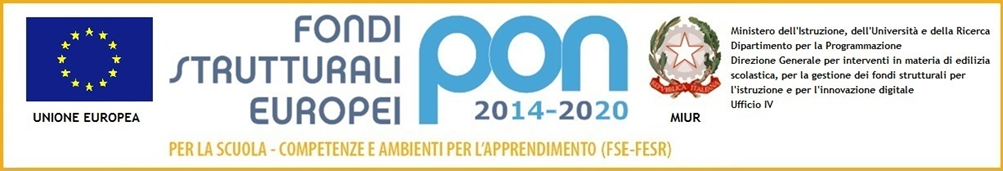 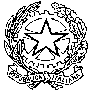 ISTITUTO COMPRENSIVO CORTONA 1Via di Murata- Camucia – 52044 CORTONA (AR)Tel. 0575/ 603385 – fax 630506e-mail aric842003@istruzione.it – aric842003@pec.istruzione.itCodice fiscale 92082420511 – sito web: iccortona1.gov.itCamucia 08/09/2018										Al Sito WebSi pubblicano i calendari delle attività dei seguenti moduli PON FSE Inclusione sociale e lotta al disagio:Calendario del corso PON  ”LA LINGUA ITALIANA”.Si comunica che il corso PON ”LA LINGUA ITALIANA”si svolgerà nella sede della Scuola Secondaria “Berrettini Pancrazi”, via di Murata-Camucia secondo il seguente calendario:Calendario del corso PON  ”LA MATEMATICA NON E’ UN PROBLEMA”.Si comunica che il corso PON ” LA MATEMATICA NON E’ UN PROBLEMA”si svolgerà nella sede della Scuola Secondaria “Berrettini Pancrazi”, via di Murata-Camucia secondo il seguente calendario:Calendario del corso PON  ”LA LINGUA INGLESE EXAM”.Si comunica che il corso PON ” LA LINGUA INGLESE EXAM” si svolgerà nella sede della Scuola Secondaria “Berrettini Pancrazi”, via di Murata-Camucia secondo il seguente calendario:						         F.to Il Dirigente Scolastico								Alfonso Noto							 (Firma autografa sostituita a mezzo stampa ai							 sensi dell’art. 3, comma 2 del D. lgs. n. 39/1993)DATAORARIOMERCOLEDI’ 10 OTTOBRE14:00-17:00LUNEDI’ 15 OTTOBRE14:00-17:00LUNEDI’ 22 OTTOBRE14:00-17:00LUNEDI’ 29 OTTOBRE14:00-17:00LUNEDI’ 5 NOVEMBRE14:00-17:00LUNEDI’ 12 NOVEMBRE14:00-17:00VENER DI’ 16 NOVEMBRE14:00-17:00LUNEDI’ 19 NOVEMBRE14:00-17:00LUNEDI’ 26 NOVEMBRE14:00-17:00VENER DI’ 7 DICEMBRE14:00-17:00DATAORARIOVENERDI’ 12 OTTOBRE14:00-17:00MERCOLEDI’ 17 OTTOBRE14:00-17:00MERCOLEDI’ 24 OTTOBRE14:00-17:00MERCOLEDI’ 31 OTTOBRE14:00-17:00VENERDI’ 9 NOVEMBRE14:00-17:00MERCOLEDI’ 14 NOVEMBRE14:00-17:00MERCOLEDI’ 21 NOVEMBRE14:00-17:00MERCOLEDI’ 28 NOVEMBRE14:00-17:00VENERDI’ 30 NOVEMBRE14:00-17:00MERCOLEDI’ 5 DICEMBRE14:00-17:00DATAORARIOGIOVEDI’ 18  OTTOBRE14:00-18:00GIOVEDI’ 25  OTTOBRE14:00-18:00MERCOLEDI’ 7 NOVEMBRE14:00-18:00GIOVEDI’ 15 NOVEMBRE14:00-18:00GIOVEDI’ 22 NOVEMBRE14:00-18:00GIOVEDI’ 29 NOVEMBRE14:00-17:00LUNEDI’ 3 DICEMBRE14:00-17:00GIOVEDI’ 6 DICEMBRE14:00-18:00